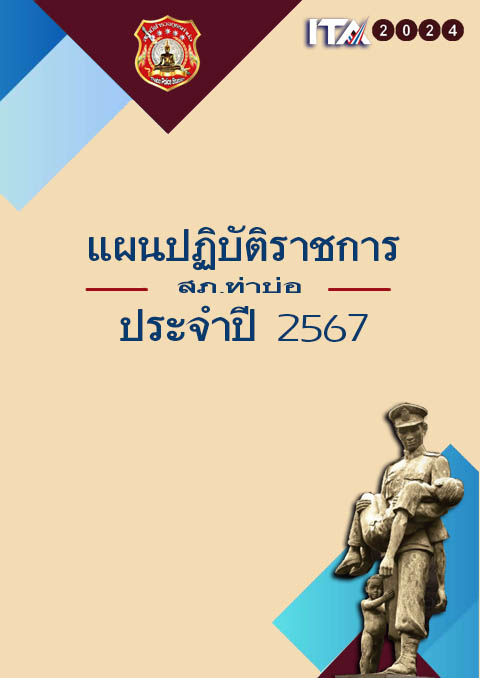 สารบัญ 											หน้า►ความเป็นมาและความสำคัญ 							  	  ๓ ►วิสัยทัศน์ พันธกิจ 									  ๔ ►นโยบายบริหารราชการ ผู้บัญชาการตำรวจแห่งชาติ 						  ๕ ►แผนปฏิบัติราชการ/โครงการ/กิจกรรม ตัวชี้วัด และหน่วยรับผิดชอบเพื่อบรรลุเป้าประสงค์		  ๙     ตามยุทธศาสตร์สถานีตำรวจภูธรท่าบ่อ ประจำปีงบประมาณ พ.ศ. ๒๕๖๗ ►การติดตามประเมินผลตามแผนปฏิบัติราชการประจำปีงบประมาณ พ.ศ.๒๕๖๗			 ๒๓ความเป็นมาและความสำคัญความเป็นมา สำนักงานตำรวจแห่งชาติ กำหนดนโยบายให้ทุกหน่วยงานในสังกัด จัดทำแผนปฏิบัติราชการประจำปี             ให้สอดคล้องรองรับกับประเด็นยุทธศาสตร์สำนักงานตำรวจแห่งชาติ ๒๐ ปี (พ.ศ.๒๕๖๑-๒๕๘๐) ที่เกี่ยวข้องกับภารกิจของหน่วยงาน ตามนโยบายบริหารราชการผู้บัญชาการตำรวจแห่งชาติ ประจำปีงบประมาณ พ.ศ. ๒๕๖๗ แผนปฏิบัติราชการสำนักงานตำรวจแห่งชาติประจำปีงบประมาณ พ.ศ.๒๕๖๗ ซึ่งสถานีตำรวจภูธรท่าบ่อ ได้นำนโยบาย แนวทางดังกล่าว และแผนปฏิบัติราชการ มาใช้เป็นกรอบในการจัดทำแผนปฏิบัติราชการสถานีตำรวจภูธรท่าบ่อ ประจำปีงบประมาณ พ.ศ.๒๕๖๗ ความสำคัญ สถานีตำรวจภูธรท่าบ่อ ได้จัดทำแผนปฏิบัติราชการประจำปีงบประมาณ พ.ศ.๒๕๖๗ โดยได้นำภารกิจของหน่วยที่เกี่ยวข้องกับนโยบายบริหารราชการผู้บัญชาการตำรวจแห่งชาติ ประจำปีงบประมาณ พ.ศ.๒๕๖๗ แผนปฏิบัติราชการสำนักงานตำรวจแห่งชาติประจำปีงบประมาณ พ.ศ.๒๕๖๗ และแผนปฏิบัติราชการสำนักงานกำลังพล ประจำปีงบประมาณ พ.ศ.๒๕๖๗ มากำหนดเป็นแผนปฏิบัติราชการซึ่งมีความสอดคล้องกับประเด็นยุทธศาสตร์สำนักงานตำรวจแห่งชาติ ๒๐ ปี (พ.ศ.๒๕๖๑-๒๕๘๐) ประกอบด้วย วิสัยทัศน์ พันธกิจ ประเด็นยุทธศาสตร์ เป้าประสงค์ กลยุทธ์ โดยจัดทำแผนงาน/โครงการ/กิจกรรม ตัวชี้วัด และกำหนดหน่วยรับผิดชอบเพื่อใช้ในการบริหาร ขับเคลื่อน ติดตาม ประเมินผลในการปฏิบัติราชการให้เป็นไปด้วยความเรียบร้อย และเกิดผลสัมฤทธิ์สูงสุดวิสัยทัศน์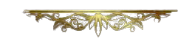                   “ประชาชนมีความสุข ตำรวจมีความสุข”พันธกิจ๑. ถวายความปลอดภัยพระมหากษัตริย์ และพระบรมวงศานุวงศ์ ๒. บังคับใช้กฎหมายและอำนวยความยุติธรรมทางอาญา ๓. รักษาความสงบเรียบร้อย และความมั่นคงของราชอาณาจักรนโยบายบริหารราชการ ของผู้บัญชาการตำรวจแห่งชาติสำนักงานตำรวจแห่งชาติ ภายใต้การนำองค์กรของ พลตำรวจเอก ดำรงศักดิ์ กิตติประภัสร์ ผู้บัญชาการตำรวจแห่งชาติ ได้มุ่งเน้นการทำงาน ให้บรรลุผลเป็นรูปธรรม มีความชัดเจน ด้วยการบริหารงาน ขับเคลื่อนนโยบายต่าง ๆ รองรับนโยบายรัฐบาล ตอบสนองความต้องการของประชาชน ภายใต้วิสัยทัศน์ “เป็น ตำรวจมืออาชีพ ทำงานเชิงรุก เพื่อความสงบสุขของประชาชน” ๑. เป็นตำรวจมืออาชีพ สร้างความร่วมมือจากทุกภาคส่วน โดยใช้อำนาจหน้าที่ตามกฎหมาย ๑.๑ เพื่อพิทักษ์ปกป้องสถาบันชาติ ศาสนา พระมหากษัตริย์ เทิดพระเกียรติ และสนองพระบรมราโชบาย ในทุกด้าน ๑.๒ เพื่อป้องกันปราบปรามการกระทำความผิด และอำนวยความยุติธรรมทางอาญา ๑.๓ เพื่อรักษาความสงบเรียบร้อย ความปลอดภัยของประชาชน และความมั่นคงของราชอาณาจักร ๑.๔ เพื่อปฏิบัติหน้าที่อื่นใดตามที่ได้รับมอบหมาย อันเป็นประโยชน์แห่งรัฐ และประชาชน ๒. ทำงานเชิงรุก โดยมีการพัฒนาและเตรียมความพร้อม เพื่อรองรับการเปลี่ยนแปลงในอนาคตอยู่ตลอดเวลา ทั้งในด้านบุคลากร สิ่งอุปกรณ์และการบริหารจัดการที่ดี ๒.๑ ด้านบุคลากร ข้าราชการตำรวจเรียนรู้และพัฒนาตัวเอง รู้เท่าทันสถานการณ์ทางสังคม ที่เปลี่ยนแปลงอยู่ตลอดเวลามีทักษะในการใช้เทคโนโลยี สามารถสื่อสารภาษาต่างประเทศ และคิดสร้างสรรค์ นวัตกรรมใหม่ ๆ เพื่อใช้ในการปฏิบัติงานในความรับผิดชอบได้อย่างมีมาตรฐาน ๒.๒ ด้านสิ่งอุปกรณ์ข้าราชการตำรวจต้องมีอาวุธ ยานพาในะ อุปกรณ์ เครื่องมือเครื่องใช้และเทคโนโลยี ที่ทันสมัยได้มาตรฐานสากล เพียงพอ เหมาะสม มีประสิทธิภาพ สามารถจัดการข้อมูล สารสนเทศ ขนาดใหญ่ (Big Data) เพื่อตอบสนองภารกิจที่ได้รับมอบหมายในปัจจุบันและอนาคต รวมถึงมีนวัตกรรมด้านสิ่งอุปกรณ์ ที่เหมาะสมกับองค์กร ๒.๓ ด้านบริหารจัดการที่ดี ต้องมีการบริหารจัดการที่นำสมัย ปรับเปลี่ยนกระบวนการบริหารงาน เพื่อ นำไปสู่ความเปลี่ยนแปลงอย่างมีประสิทธิภาพ มีเอกภาพชัดเจน เหมาะสมสอดคล้อง กับบริบท และมีการทำงานเป็นทีม โดยประชาชนมีส่วนร่วม เพื่อรองรับความท้าทายของโลกในอนาคต ด้วยมาตรฐานสากล ๒.๔ มีคู่มือการปฏิบัติงาน (SOPs: Standard Operating Procedures) ของเจ้าหน้าที่ตำรวจ ทุกสายงาน บอกรายละเอียดของยุทธวิธี วิธีปฏิบัติงาน วิธีการทำงานที่สามารถใช้เป็นตัวชี้วัดกำหนดแนวทาง ในการปฏิบัติ หน้าที่ ๒.๕ มีมาตรฐานการประเมินการปฏิบัติงานของเจ้าหน้าที่ตำรวจเทียบเคียงกับต่างประเทศที่สอดคล้อง กับบริบทของสังคมไทย เพื่อสร้างมาตรฐานการปฏิบัติงานให้ตอบสนองความต้องการของประชาชน ๓. เพื่อความสงบสุขของประชาชน โดยให้ดำเนินการ ดังนี้.- ๓.๑ ปฏิบัติงานด้วยความรับผิดชอบ ซื่อสัตย์สุจริต เป็นธรรม โปร่งใส ได้มาตรฐานวิชาชีพที่สอดคล้อง กับบริบทของกฎหมายและสังคมไทย ๓.๒ มีการสื่อสารและปฏิสัมพันธ์กับประชาชนด้วยอัธยาศัยไมตรีอย่างสม่ำเสมอ และต่อเนื่อง ให้เข้าอกเข้าใจซึ่งกันและกัน โดยคำนึงถึงความพึงพอใจควบคู่กับผลงาน๓.๓ สามารถตอบสนองความต้องการของประชาชนในด้านความปลอดภัยในชีวิตและทรัพย์สิน ความยุติธรรมทางอาญาและการให้บริการ ๓.๔ สนับสนุนการปฏิบัติงานอื่นใดเพื่อประโยชน์แห่งรัฐ และคุณค่าทางสังคมที่ดีงาม ๓.๕ ได้รับการยอมรับในระดับสากล การบรรลุเป้าหมายตามยุทธศาสตร์ชาติแผนแม่บทภายใต้ยุทธศาสตร์ชาติ แผนปฏิรูปประเทศ นโยบายและแผนว่าด้วยความมั่นคงแห่งชาติ พ.ศ. ๒๕๖๒ – ๒๕๖๕ นโยบายรัฐบาล และนโยบายผู้บัญชาการตำรวจแห่งชาติสำนักงานตำรวจแห่งชาติ ได้ดำเนินการตามนัยของมติคณะรัฐมนตรี เมื่อวันที่ ๔ ธันวาคม ๒๕๖๐ ได้มุ่งเน้นรองรับการดำเนินงานตามเป้าหมายและแนวทางของแผนระดับที่ ๑ และ ๒ ในส่วนที่สำนักงานตำรวจแห่งชาติเกี่ยวข้อง โดยจัดทำแผนปฏิบัติราชการประจำปีงบประมาณ ๒๕๖๕ ของสำนักงานตำรวจแห่งชาติ ซึ่งเป็นแผนระดับที่ ๓ เพื่อเป็นกรอบแนวทางในการดำเนินงานและขับเคลื่อนไปสู่การปฏิบัติ ให้แก่ หน่วยในสังกัด ซึ่งจะส่งผลต่อการบรรลุเป้าหมายยุทธศาสตร์ชาติด้านความมั่นคงเป็นหลัก โดยได้กำหนดยุทธศาสตร์ ๔ ยุทธศาสตร์ ดังนี้.- ยุทธศาสตร์ที่ ๑ เสริมสร้างความมั่นคงของสถาบันหลักของชาติ รองรับการพัฒนาและเสริมสร้างความจงรักภักดีต่อสถาบันหลักของชาติ โดยปลูกฝังและสร้างความตระหนักรู้ถึงความสำคัญ ของสถาบันหลักของชาติ รณรงค์เสริมสร้างความรักและภาคภูมิใจในความเป็นคนไทยและชาติไทย ผ่านทางกลไกต่าง ๆ รวมถึงน้อมนำ และเผยแพร่ศาสตร์พระราชา หลักปรัชญาของเศรษฐกิจพอเพียง รวมถึงแนวทางพระราชดำริต่าง ๆ ให้เกิดความเข้าใจอย่างถ่องแท้ และนำไปประยุกต์ปฏิบัติใช้อย่างกว้างขวาง ทั้งภายในและภายนอกหน่วยงาน รวมทั้งจัดกิจกรรมเฉลิมพระเกียรติและพระราชกรณียกิจ และสนับสนุนงานจิตอาสาอย่างสม่ำเสมอ ยุทธศาสตร์ที่ ๒ เพิ่มประสิทธิภาพในการสร้างความปลอดภัยในชีวิตและทรัพย์สิน และอำนวยความยุติธรรมทางอาญา รองรับการเสริมสร้างความปลอดภัยในชีวิตและทรัพย์สินและความมั่นคงของมนุษย์ และสนับสนุนการดำเนินการแก้ไขปัญหาด้านความมั่นคงที่มีอยู่ในปัจจุบันอย่างจริงจังและเป็นรูปธรรม เพื่อแก้ไขปัญหาอาชญากรรม ปัญหาการจราจร ปัญหาความรุนแรงในสังคม ป้องกันและปราบปรามยาเสพติด ป้องกัน และแก้ไขปัญหาความมั่นคงทางไซเบอร์ ป้องกันและแก้ไขปัญหาการค้ามนุษย์ ป้องกันและแก้ไข ปัญหาอาชญากรรมข้ามชาติ การพัฒนามาตรการ กลไกการป้องกันปราบปรามอาชญากรรมทางเศรษฐกิจ ทั้งในการ กระทำผิดรูปแบบปกติและออนไลน์ พิทักษ์และฟื้นฟูทรัพยากรธรรมชาติและสิ่งแวดล้อม โดยปลูกจิตสำนึก และเสริมสร้างความเป็นพลเมือง ซึ่งถือเป็นพื้นฐานสำคัญ มุ่งใช้เทคโนโลยีและการบังคับใช้กฎหมายในการแก้ไขปัญหาในระยะยาว รวมทั้งใช้หลักการแก้ไขปัญหาแบบบูรณาการ เพื่อให้สามารถดำเนินการแก้ไขปัญหาร่วมกับทุกภาคส่วนที่เกี่ยวข้องได้อย่างมีประสิทธิภาพ ยุทธศาสตร์ที่ ๓ ป้องกันและแก้ไขปัญหาที่มีผลกระทบต่อความมั่นคง รองรับการดำเนินงานเพื่อแก้ไขปัญหาความมั่นคงในด้าน ต่าง ๆ ได้แก่ การบริหารจัดการความมั่นคงชายแดน การบริหารจัดการผู้หลบหนีเข้าเมือง การรักษาความมั่นคงและผลประโยชน์ของชาติทางทะเล การป้องกันและแก้ไขปัญหา การก่อการร้าย สนับสนุนการป้องกันและบรรเทาสาธารณภัย การป้องกันและแก้ไขปัญหาความไม่สงบ ในจังหวัดชายแดนภาคใต้ และการควบคุมฝูงชนตามพระราชบัญญัติชุมนุมสาธารณะ พ.ศ. ๒๕๕๘ เพื่อให้สามารถสนับสนุนภารกิจความมั่นคงในภาพรวม โดยเฉพาะในเรื่องของการพัฒนาประเทศและช่วยเหลือประชาชนตามนโยบายของรัฐบาล เพื่อตอบสนองต่อเป้าหมายต่าง ๆ ที่กำหนดไว้ในยุทธศาสตร์ชาติ ยุทธศาสตร์ที่ ๔ พัฒนาองค์กรให้ทันสมัย สู่ระบบราชการไทย ๔.๐ ให้เป็นองค์กรที่เปิดกว้าง และเชื่อมโยงกัน (Open & Connected Government) มีความโปร่งใสในการทำงาน โดยบุคคลภายนอกสามารถเข้าถึงข้อมูลข่าวสารของทางราชการหรือ   มีการแบ่งปันข้อมูลซึ่งกันและกัน และสามารถเข้ามาตรวจสอบการทำงานได้ ยึดประชาชนเป็นศูนย์กลาง (Citizen - Centric Government) ทำงานในเชิงรุก มุ่งเน้นแก้ไขปัญหา และความต้องการของประชาชน มีขีดสมรรถนะสูงและทันสมัย (Smart & High Performance Government) เตรียมการณ์ไว้ล่วงหน้า มีการวิเคราะห์ความเสี่ยง สร้างนวัตกรรมหรือ ความคิดริเริ่ม      และประยุกต์องค์ความรู้ ในแบบสใสาขาวิชาเข้ามาใช้ในการดำเนินงานให้ทันต่อสถานการณ์ การเปลี่ยนแปลง สามารถตอบสนองกับสถานการณ์ต่าง ๆ ได้อย่างทันเวลา ตลอดจนเป็นองค์กร ที่มีขีดสมรรถนะสูงและปรับตัวเข้าสู่สภาพความเป็นสำนักงานสมัยใหม่ โดยจัดองค์กรมีความเหมาะสม บริหารทรัพยากรทางการบริหารให้พร้อมและเพียงพอต่อการปฏิบัติงาน การบริหารงานบุคคล    ให้มีความเป็นมืออาชีพภาคภูมิใจในการปฏิบัติหน้าที่ มีความรัก เชื่อมั่น และศรัทธาต่อองค์กร เป็นองค์กรที่ได้รับการยอมรับ      ในเรื่องความโปร่งใส และนำเทคโนโลยีดิจิทัลมาใช้ในองค์กรได้อย่างมีประสิทธิภาพ เพื่อสนับสนุนการปฏิบัติงานในยุทธศาสตร์     ที่ ๑ - ๓ ให้บรรลุผลสัมฤทธิ์ตามเป้าหมายที่กำหนด ความมุ่งหมายของสำนักงานตำรวจแห่งชาติ ๑.๑ วิสัยทัศน์ “เป็นองค์กรบังคับใช้กฎหมายที่ประชาชนเชื่อมั่นศรัทธา” ๑.๒ ค่านิยม สมรรถนะ (Competency) สุจริตธรรม (Overall Fairness) ประชาชนเป็นศูนย์กลาง (People Oriented) บริการด้วยใจ (Service Mind) : COPS ๑.๓ วัฒนธรรมองค์กร ยึดมั่นในระเบียบวินัย บำบัดทุกข์บำรุงสุขให้กับประชาชน และมีการทำงานเป็นทีม ๑.๔ ผลสัมฤทธิ์หน่วยงาน ประชาชนมีความเชื่อมั่นในการปฏิบัติงานของตำรวจ สังคมและประเทศชาติ มีความมั่นคง สงบสุข และ สนับสนุนการพัฒนาประเทศ ๑.๕ พันธกิจ ๑. ถวายความปลอดภัยสำหรับองค์พระมหากษัตริย์และพระบรมวงศานุวงศ์ ๒. บังคับใช้กฎหมายและอำนวยความยุติธรรมทางอาญา ๓. รักษาความสงบเรียบร้อยและความมั่นคงของราชอาณาจักร ๑.๖ เป้าหมายหน่วยงาน ๑. ถวายความปลอดภัยพระมหากษัตริย์และพระบรมวงศานุวงศ์ ๒. บังคับใช้กฎหมาย ป้องกันปราบปรามการกระทำผิดทางอาญา อำนวยความยุติธรรม และบริการประชาชน ๓. รักษาความสงบเรียบร้อย ความปลอดภัยของประชาชน และความมั่นคงของราชอาณาจักร ๔. ปฏิรูประบบงานตำรวจให้โปร่งใส เป็นธรรม ตรวจสอบได้๑.๗ วัตถุประสงค์ของการจัดทำแผนปฏิบัติราชการสำนักงานตำรวจแห่งชาติ ๑. สนับสนุนการดำเนินงานแผนระดับต่าง ๆ ของประเทศ ๒. กำหนดเป้าหมายและกรอบแนวทางการปฏิบัติราชการของสำนักงานตำรวจแห่งชาติให้เป็นไปในทิศทางเดียวกัน ๓. แปลงแผนไปสู่การปฏิบัติให้แก่หน่วยในสังกัดได้อย่างเป็นรูปธรรม ๔. จัดสรรงบประมาณประจำปีเพื่อการบริหารงานของสำนักงานตำรวจแห่งชาติได้อย่างมีประสิทธิภาพ ๕. เป็นเครื่องมือสำหรับติดตามความก้าวหน้าและประเมินผลการดำเนินงานของสำนักงานตำรวจแห่งชาติ ๑.๘ หลักการถ่ายทอดไปสู่การปฏิบัติ ๑. พัฒนาสำนักงานตำรวจแห่งชาติ โดยยึดแนวทางตามแผนปฏิบัติราชการสำนักงานตำรวจแห่งชาติ ประจำปีงบประมาณ พ.ศ. ๒๕๖๗ เป็นกรอบทิศทางหลักในการแปลงสู่การปฏิบัติในระดับหน่วย ในสังกัดสำนักงานตำรวจแห่งชาติ ๒. บริหารงานโดยกระจายการพัฒนาลงสู่หน่วยปฏิบัติ พร้อมทั้งพิจารณาความเหมาะสมในการพัฒนาตามความแตกต่างของแต่ละพื้นที่ และให้ความสำคัญต่อการมีส่วนร่วมกับทุกภาคส่วน ๓. เพิ่มองค์ความรู้แก่บุคลากรเกี่ยวกับเทคโนโลยีสารสนเทศ นวัตกรรม และความคิดสร้างสรรค์ เพื่อเป็น เครื่องมือ     ในการขับเคลื่อนและพัฒนาองค์กร ๔. บูรณาการความร่วมมือโดยกระบวนการสร้างเครือข่าย เพื่อตอบสนองต่อการแก้ไขปัญหา และ พัฒนา ศักยภาพ     ในการปฏิบัติงานตามภารกิจของสำนักงานตำรวจแห่งชาติ ๕. บริหารจัดการแผนสู่การปฏิบัติ โดยสร้างความเชื่อมโยงตั้งแต่ระดับยุทธศาสตร์สู่สามารถ ตอบสนองการพัฒนา      เชิงบูรณาการแผนการปฏิบัติราชการประจำปีงบประมาณ แผนเฉพาะด้าน และ ระบบการจัดสรร งบประมาณที่มีประสิทธิภาพ การพัฒนาเชิงพื้นที่ และการพัฒนาที่ต่อเนื่อง รวมทั้งสามารถติดตามความก้าวหน้าผลการดำเนินงานของสำนักงานตำรวจแห่งชาติเพื่อพัฒนาองค์กรในปีงบประมาณต่อไปได้อย่างแท้จริง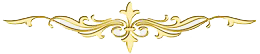 แผนปฏิบัติราชการสถานีตํารวจภูธรท่าบ่อ ประจําปีงบประมาณ พ.ศ. ๒๕๖๗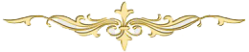 ประมาณการวงเงินงบประมาณ            - 	บาท ยุทธศาสตร์ที่ ๑ เสริมสร้างความมั่นคงของสถาบันหลักของชาติ เป้าหมายยุทธศาสตร์ที่ ๑.๑ ถวายความปลอดภัยพระมหากษัตริย์ พระบรมวงศานุวงศ์ ได้อย่างมีประสิทธิภาพเป็นไปอย่างสมพระเกียรติต้องตามพระราชประสงค์ ตัวชี้วัดเป้าหมายยุทธศาสตร์ที่ ๑.๑ ถวายความปลอดภัยอย่างสมพระเกียรติต้องตามพระราชประสงค์ ร้อยละ ๑๐๐ แนวทางการดำเนินการ/พัฒนา 	๑. ปฏิบัติหน้าที่อย่างเต็มความสามารถ เกิดความปลอดภัยสูงสุด สมพระเกียรติ และเป็นไปตามพระราชประสงค์ 	๒. การปฏิบัติทุกครั้งให้มีการประสานงานกับหน่วยราชการในพระองค์ และหน่วยงานที่เกี่ยวข้องอย่างใกล้ชิด 	๓. ปรับแผนการถวายความปลอดภัยให้สอดคล้องกับสถานการณ์ภัยคุกคามในปัจจุบัน 	๔. หัวหน้าหน่วยต้องกำกับ ดูแล อำนวยการ และตรวจสอบการปฏิบัติอย่างเคร่งครัด รวมทั้งมอบหมายให้ผู้ปฏิบัติหน้าที่เข้มแข็งมาปฏิบัติภารกิจ มีการแบ่งพื้นที่รับผิดชอบที่ชัดเจน 	๕. ซักซ้อมการปฏิบัติ ให้กับผู้ปฏิบัติหน้าที่ในทุกระดับ โดยเฉพาะ รอง สว. - ผบ.หมู่ ให้เข้าใจภารกิจที่ได้รับมอบหมายอย่างถ่องแท้ 	๖. ปรับลดกำลังในเครื่องแบบให้เหลือ ๑ ใน ๓ โดยในเส้นทางให้วางกำลังในเครื่องแบบเฉพาะทางร่วม ทางแยก หรือจุดที่ต้องบังคับใช้กฎหมาย ที่เหลือให้ใช้กำลังนอกเครื่องแบบเป้าหมายยุทธศาสตร์ที่ ๑.๒ คนไทยมีความจงรักภักดี ซื่อสัตย์ พร้อมธำรงรักษาไว้ซึ่งสถาบันหลักของชาติ / สนับสนุนและเสริมสร้างการดำเนินงานตามแนวทางพระราชดำริได้อย่างมีประสิทธิภาพ ตัวชี้วัดเป้าหมายยุทธศาสตร์ที่ ๑.๒ ระดับความสำเร็จของการเผยแพร่และน้อมนำแนวพระราชดำริไปปฏิบัติอย่างเป็นรูปธรรม แนวทางการดำเนินการ/พัฒนา 		๑. สนับสนุนและส่งเสริมการสร้างความตระหนักรู้และเข้าใจถึงบทบาทและคุณค่าของสถาบันพระมหากษัตริย์ในฐานะศูนย์รวมจิตใจของชาติ รวมถึงสร้างความเข้าใจถึงหลักการ เหตุผล และความจำเป็นในการพิทักษ์รักษาสถาบันพระมหากษัตริย์ ให้แก่ประชาชน และสังคม 	๒. นำศาสตร์พระราชาและหลักปรัชญาของเศรษฐกิจพอเพียงไปประยุกต์ใช้เพื่อการพัฒนาที่ยั่งยืน โดยสร้างความเข้มแข็งให้แก่บุคลากรและชุมชน รวมถึงสนับสนุนการ ดำเนินงานตามโครงการอัน เนื่องมาจากพระราชดำริและแบบอย่างที่ทรงวางรากฐานไว้พร้อมทั้งเผยแพร่ผลการดำเนินงานให้แพร่หลายเป็นที่ประจักษ์ 	๓. เสริมสร้างประสิทธิภาพในการพิทักษ์รักษาสถาบันพระมหากษัตริย์ 	๔. ทุกหน่วยต้องพร้อมปฏิบัติ เพื่อสนองพระราชปณิธานของพระบาทสมเด็จพระวชิรเกล้าเจ้าอยู่หัว 	๕. สนับสนุนโครงการพระราชดำริในพื้นที่รับผิดชอบและภารกิจอย่างเต็มกำลังความสามารถ 	๖. การดำเนินกิจกรรมจิตอาสาต้องมีการศึกษาข้อมูลล่วงหน้าและจัดทำแผนรองรับการปฏิบัติ โดยต้องมีการดำเนินการทั้งก่อนเกิดเหตุ ขณะเกิดเหตุ และหลังเกิดเหตุ 	๗. กรณีมีภัยพิบัติให้ประสานการปฏิบัติกับหน่วยงานในพื้นที่ และดำเนินการช่วยเหลือในรูปแบบจิตอาสา รวมทั้งรายงานข้อมูลไปยังหน่วย หรือ ตร. โดยเร็ว 	๘. กรณีมีเหตุภัยพิบัติร้ายแรง ให้รายงานตามลำดับชั้นจนถึงระดับ ตร. ในกรณีเกินขีดความสามารถของหน่วยให้ร้องขอ ตร. เพื่อจะได้สนับสนุน เครื่องมือ เครื่องใช้ อุปกรณ์ และสิ่งของในการบรรเทาสาธารณภัยยุทธศาสตร์ที่ ๒ เพิ่มประสิทธิภาพในการสร้างความปลอดภัยในชีวิตและทรัพย์สิน การอำนวยความยุติธรรมทางอาญาและความมั่นคงของประเทศ เป้าหมายยุทธศาสตร์ที่ ๒.๑ สังคมมีความสงบเรียบร้อย ประชาชน มีความปลอดภัยในชีวิต และทรัพย์สิน และบังคับใช้กฎหมายอย่างเสมอภาคและเป็นธรรม ตัวชี้วัดเป้าหมายยุทธศาสตร์ที่ ๒.๑ 	๑. จำนวนคดีอาญาความผิดต่อชีวิต ร่างกาย เพศ และทรัพย์ ลดลงเมื่อเปรียบเทียบกับค่าเฉลี่ย ๓ ปี ย้อนหลัง ไม่น้อยกว่าร้อยละ ๕ 	๒. ความหวาดกลัวภัยอาชญากรรมของประชาชน ไม่เกินร้อยละ ๔๐ 	๓. ความเชื่อมั่นของประชาชนต่อการปฏิบัติงานของเจ้าหน้าที่ตำรวจ ไม่น้อยกว่าร้อยละ ๘๐ (ด้านการรักษาความสงบเรียบร้อย ประชาชนมีความปลอดภัยในชีวิต และ ทรัพย์สิน และการบริการ) แนวทางการดำเนินการ/พัฒนา 	๑. บูรณาการกับหน่วยงานที่เกี่ยวข้อง เพื่อป้องกันและปราบปรามอาชญากรรมและรักษาความปลอดภัยในชีวิตและทรัพย์สินอย่างเป็นระบบ 	๒. พัฒนาบุคลากรด้านการป้องกันและปราบปรามอาชญากรรม ให้มีความพร้อมต่อการปฏิบัติงานและทันต่อการเปลี่ยนแปลง ในด้านต่าง ๆ ได้แก่ ด้านกำลังพล (สอดคล้องกับความในาแน่นของจำนวน ประชากรและพื้นที่) ความเหมาะสมกับตำแหน่ง ความรู้ความเข้าใจและทักษะในการปฏิบัติงาน การถ่ายทอดความรู้ระหว่างกัน และการ กำหนดแนวทางและวิธีการในการปฏิบัติงานด้านต่าง ๆ 	๓. นำระบบฐานข้อมูลมาเชื่อมโยงและวิเคราะห์สถานการณ์และแนวโน้มการก่อเหตุในแต่ละพื้นที่ ตลอดจนสภาพปัญหาและสาเหตุของการเกิดอาชญากรรม ให้เกิดการ ปฏิบัติงานอย่างมืออาชีพและเกิดประสิทธิภาพสูงสุด เพื่อลดจำนวนคดีอาญาในการรักษาความปลอดภัยในชีวิตและทรัพย์สินของประชาชน นักท่องเที่ยวชาวต่างชาติ และ ชาวต่างชาติที่พ านักอยู่ในประเทศไทย อัตราการเกิดคดีฆ่าคนตายโดยเจตนา คดีทำร้ายร่างกายสาหัส คดีปล้นทรัพย์และความหวาดกลัวภัยอาชญากรรมของประชาชน ให้ ตอบสนองรองรับกับเป้าหมายและตัวชี้วัดของประเทศ	๔. ยกระดับมาตรฐานความปลอดภัยของนักท่องเที่ยวให้ทันสมัยและสอดคล้องกับสถานการณ์การแพร่ระบาดของโรคติดต่อเชื้อไวรัสโคโรนา ๒๐๑๙ (โควิด - ๑๙) 	๕. เพิ่มประสิทธิภาพในการอำนวยความสะดวกและความปลอดภัยด้านจราจร 	๖. ป้องกันการก่ออาชญากรรมโดยกำหนดมาตรการควบคุมแหล่งซ่องสุมของผู้กระทำความผิดหรือผู้ต้องสงสัย แหล่งอบายมุขหรือสถานบริการที่จะเป็นแหล่งเพาะ อาชญากรรม ปลูกจิตสำนึก และการสนับสนุนส่งเสริมให้ประชาชน ชุมชน หน่วยงานภาครัฐและเอกชน เข้ามามีส่วนร่วมในการป้องกันปราบอาชญากรรมในท้องถิ่นของตนเองซึ่ง เป็นพื้นฐานสำคัญในการแก้ไขปัญหาด้านอาชญากรรมในระยะยาว 	๗. สร้างภาพลักษณ์และเพิ่มประสิทธิภาพการดำเนินงานของเจ้าหน้าที่ผู้ปฏิบัติงาน เพื่อสร้างทัศนคติที่ดีและเพิ่มความไว้ใจของประชาชนที่มีต่อเจ้าหน้าที่รัฐให้มากขึ้น 	๘. ติดตาม ตรวจสอบ กำกับ ดูแล การดำเนินงานด้านการป้องกันปราบปรามอาชญากรรมในระดับพื้นที่อย่างต่อเนื่องเป้าหมายยุทธศาสตร์ที่ ๒.๒ ประชาชนได้รับการอำนวยความยุติธรรมทางอาญาและการบริการด้วยความสะดวกรวดเร็วเสมอภาคและเป็นธรรม ตัวชี้วัดเป้าหมายยุทธศาสตร์ที่ ๒.๒ 	๑. ความเชื่อมั่นของประชาชนต่อการอำนวยความยุติธรรมทางอาญาของตำรวจ ไม่น้อยกว่าร้อยละ ๘๐ (ด้านการบริการด้วยความสะดวกรวดเร็ว เสมอภาคและเป็นธรรม) 	๒. ความเชื่อมั่นของประชาชนต่อการปฏิบัติงานของเจ้าหน้าที่ตำรวจ ไม่น้อยกว่าร้อยละ ๘๐ (ด้านอำนวยความยุติธรรม) แนวทางการดำเนินการ/พัฒนา 	๑. พัฒนาระบบงานสอบสวน และงานบริการบนสถานีโดยนำระบบเทคโนโลยีสารสนเทศมาใช้ โดยกำหนดระยะเวลาในการดำเนินงานในทุกขั้นตอนของงานสอบสวนอย่าง ชัดเจน เพื่อให้ประชาชนได้รับความยุติธรรมโดยไม่ล่าช้า รวมทั้งพัฒนาระบบการตรวจสอบและ/หรือแจ้งความคืบหน้า และการรับคำร้องทุกข์กล่าวโทษและเชื่อมโยงข้อมูลระหว่าง สถานีตำรวจทั่วประเทศเพื่ออำนวยความ สะดวกให้แก่ประชาชนเข้าถึงกระบวนการยุติธรรมได้โดยง่าย สะดวก รวดเร็ว ทั่วถึงและเป็นธรรม 	๒. กำหนดมาตรการเพื่อป้องกันมิให้ผู้ใดแทรกแซงการใช้ดุลยพินิจของพนักงานสอบสวน ในการทำสำนวน 	๓. พัฒนาการดำเนินงานในกระบวนการยุติธรรมทางเลือกในรูปแบบต่าง ๆ การไกล่เกลี่ยระงับข้อพิพาทหันเหคดี ก่อนเข้าสู่กระบวนการยุติธรรม การช่วยเหลือประชาชน ให้เข้าถึงความเป็นธรรม (การแจ้งสิทธิ การแจ้งความก้าวหน้าของคดี ฯลฯ) 	๔. นำเทคโนโลยีมาใช้ในการขับเคลื่อนระบบงานบังคับใช้กฎหมายตามภารกิจของตำรวจ และพัฒนาระบบฐานข้อมูลด้านกระบวนการยุติธรรมให้มีความทันสมัย และมีประสิทธิภาพ สามารถบูรณาการการทำงานและฐานข้อมูลเทคโนโลยีสารสนเทศระหว่างหน่วยงานในกระบวนการยุติธรรมและหน่วยงานอื่น ๆ เกี่ยวข้องทั้งในและต่างประเทศ 	๕. ส่งเสริมการปฏิบัติงานที่มุ่งเน้นการเคารพสิทธิมนุษยชนตามประมวลกฎหมายอาญาและพระราชบัญญัติศาลเยาวชนและครอบครัวและวิธีพิจารณาคดีเยาวชน และครอบครัว พ.ศ. ๒๕๕๓	๖. เพิ่มศักยภาพในการควบคุมการทุจริตและประพฤติมิชอบของเจ้าหน้าที่ตำรวจและเจ้าหน้าที่สนับสนุนงานตำรวจ และสร้างความเป็นธรรมในกระบวนการยุติธรรมของตำรวจ ทุกขั้นตอน ปิดช่องโหว่ที่จะเป็นการเอื้อต่อการประพฤติมิชอบเป้าหมายยุทธศาสตร์ที่ ๓.๒ การป้องกันและแก้ไขปัญหาที่มีผลกระทบต่อความมั่นคงในภาพรวมดีขึ้น ตัวชี้วัดเป้าหมายยุทธศาสตร์ที่ ๓.๒ ผลการดำเนินงานตามตัวชี้วัดการป้องกันและแก้ไขปัญหาที่มีผลกระทบต่อความมั่นคงบรรลุเป้าหมาย ร้อยละ ๑๐๐ แนวทางการดำเนินการ/พัฒนา 	๑. การป้องกันและแก้ไขปัญหาการก่อการร้าย 		๑.๑ ดำเนินการป้องกันและแก้ไขปัญหาการก่อเหตุรุนแรง การก่อการร้ายรูปแบบใหม่ การโฆษณาชวนเชื่อของกลุ่มก่อการร้าย การป้องกันและรับมือการใช้สื่อสังคมออนไลน์ ในกิจกรรมสนับสนุนการก่อการร้าย รวมทั้งควบคุมและป้องกันการเผยแพร่แนวคิดสุดโต่งที่นิยมการใช้ความรุนแรง (Radicalization)	๑.๒ เฝ้าระวังคนในพื้นที่ในการสนับสนุนกิจกรรมการก่อการร้ายทั้งทางตรงและทางอ้อม 	๑.๓ เสริมสร้างจิตสำนึก ความตระหนัก ของภาคเอกชน ภาคประชาชน และภาคประชาสังคมให้เห็นความสำคัญของปัญหาการก่อการร้าย ๖๐ 	๒. การดำเนินการด้านการข่าวที่มีผลกระทบต่อความมั่นคงของประเทศและการรักษาความปลอดภัยบุคคลสำคัญ 		๒.๑ ดำเนินงานด้านการข่าวอย่างมีประสิทธิภาพ ทั้งการเฝ้าระวังและการแจ้งเตือนภัยล่วงหน้า เพื่อสนับสนุนการข่าวกรองด้านความมั่นคงและผลประโยชน์แห่งชาติ 		๒.๒ เสริมสร้างความร่วมมือกับหน่วยงานภาครัฐรวมทั้งหน่วยงานข่าวกรองต่างประเทศ และพัฒนาเครือข่ายด้านข้อมูลข่าวสารกับภาคเอกชนและประชาชน 	๓. การบังคับใช้กฎหมายเกี่ยวกับความมั่นคงและความสงบเรียบร้อย 		๓.๑ เพิ่มประสิทธิภาพระบบเทคโนโลยีสารสนเทศและบริหารจัดการความมั่นคงปลอดภัย ตามพระราชบัญญัติการชุมนุมสาธารณะ พ.ศ. ๒๕๕๘ 		๓.๒ กำหนดแนวทางและมาตรการในการรักษาความปลอดภัย อำนวยความสะดวก และบรรเทาเหตุเดือดร้อนรำคาญแก่ผู้อื่นซึ่งอยู่ในบริเวณใกล้เคียงกับสถานที่ชุมนุม และกำหนดให้มีการประชาสัมพันธ์ เพื่อให้ทราบสถานที่ที่ใช้ในการชุมนุมและช่วงเวลาที่มีการชุมนุม ตลอดจนคำแนะนำเกี่ยวกับเส้นทางการจราจรหรือระบบการขนส่ง สาธารณะเพื่อให้ประชาชนได้รับผลกระทบจากการชุมนุมน้อยที่สุด 		๓.๓ จัดทำแผนหรือแนวทางการดูแลการชุมนุมสาธารณะทั้งในกรณีหลีกเลี่ยงการใช้กำลังไม่อาจหลีกเลี่ยงการใช้กำลังได้ให้ใช้กำลังและเครื่องมือควบคุมฝูงชน เพียงเท่าที่จำเป็น รวมทั้งกรณีการเลิกชุมนุมให้ความชัดเจน และมีประสิทธิภาพเป้าหมายยุทธศาสตร์ที่ ๓.๓ การป้องกันและแก้ไขปัญหาอาชญากรรมพิเศษดีขึ้น ตัวชี้วัดเป้าหมายยุทธศาสตร์ที่ ๓.๓ ผลการดำเนินงานตามตัวชี้วัดด้านการป้องกันและแก้ไขปัญหาอาชญากรรมพิเศษบรรลุเป้าหมาย ร้อยละ ๑๐๐ แนวทางการดำเนินการ/พัฒนา 	๑. การป้องกันปราบปรามและดำเนินคดีการกระทำความผิดค้ามนุษย์และความผิดที่เกี่ยวข้อง 		๑.๑ ส่งเสริมให้ประชาชนกลุ่มเป้าหมายเข้าถึงสิทธิของความเป็นมนุษย์ มีความรู้ สามารถป้องกันตนเองจากการค้ามนุษย์ ตลอดจนสนับสนุนให้เกิดเครือข่ายเฝ้า ระวังปัญหาในระดับชุมชน 		๑.๒ ส่งเสริมเครือข่ายความร่วมมือหน่วยงานที่เกี่ยวข้อง 		๑.๓ เร่งรัดการดำเนินคดีกับผู้กระทำผิดฐานค้ามนุษย์ 		๑.๔ ช่วยเหลือ ปกป้อง และคุ้มครองสตรี เด็ก แรงงานไทย และแรงงานต่างด้าวจากขบวนการค้ามนุษย์ 		๑.๕ ใช้สื่อ Social Network ในการรับแจ้งเหตุและช่วยเหลือผู้เสียหายจากการค้ามนุษย์ 		๑.๖ ป้องกันและปราบปรามการทุจริต/คอรัปชั่นของเจ้าหน้าที่รัฐที่เข้าไปมีส่วนเกี่ยวข้องกับการค้ามนุษย์ 		๑.๗ สร้างความรู้ ความเข้าใจ และความตระหนักถึงปัญหาการค้ามนุษย์แก่ผู้มีส่วนได้ส่วนเสีย 		๑.๘ เพิ่มประสิทธิภาพการคุ้มครองช่วยเหลือผู้เสียหายจากการค้ามนุษย์และกลุ่มเสี่ยงอย่างเป็นระบบ 	๒. การป้องกัน ปราบปราม สืบสวนผู้ผลิตและผู้ค้ายาเสพติด 		๒.๑ ป้องกันยาเสพติดในแต่ละกลุ่มเป้าหมายอย่างเหมาะสมเป็นรูปธรรม โดยการปลูกฝังค่านิยมและองค์ความรู้ที่เหมาะสม ร่วมมือกับทุกภาคส่วนในการเฝ้า ระวังและแก้ไขปัญหายาเสพติดในระดับพื้นที่ของแต่ละกลุ่มเป้าหมาย อาทิ ครอบครัว โรงเรียนและชุมชน 		๒.๒ สร้างพื้นที่ปลอดภัยยาเสพติด ทั้งในสถาบันการศึกษา สถานประกอบการ และหมู่บ้าน ชุมชน 		๒.๓ สร้างการเป็นอาสาป้องกันยาเสพติดในหมู่บ้านชุมชน 		๒.๔ ปราบปรามกลุ่มการค้ายาเสพติด ผู้มีอิทธิพล และเจ้าหน้าที่รัฐที่ปล่อยปละละเลย ทุจริต หรือเข้าไปเกี่ยวข้องกับยาเสพติด ผ่านทาง การบูรณาการด้านการ ข่าวการสืบสวนทางเทคโนโลยี 		๒.๕ เพิ่มศักยภาพในการป้องกันปราบปรามยาเสพติด ทั้งในด้านบุคลากร เครื่องมือ เครื่องใช้ ยานพาหนะ เทคโนโลยีดิจิทัล เพื่อให้ทันต่อกลุ่มผลิต และผู้ค้ายาเสพติด	๓. การสืบสวนและสอบสวนการกระทำความผิดเกี่ยวกับการทุจริตและประพฤติมิชอบในวงราชการ 		๓.๑ เพิ่มประสิทธิภาพการดำเนินงานของกระบวนการและกลไกที่เกี่ยวข้องในการปราบปรามการทุจริต ทั้งในขั้นตอนการสืบสวน/ตรวจสอบเบื้องต้นดำเนินการทางคดี รวมทั้งปรับปรุงขั้นตอนการดำเนินการที่ล่าช้าของหน่วยงานให้มีความรวดเร็ว เป็นธรรม โปร่งใส ไม่เลือกปฏิบัติและกระชับมากขึ้น 		๓.๒ เสนอให้มีการปรับปรุงกฎหมายและตรากฎหมายใหม่เพื่อสนับสนุนให้การบังคับใช้กฎหมายมีประสิทธิภาพมากยิ่งขึ้น		๓.๓ ปรับกระบวนการทำงานด้านการปราบปรามการทุจริตเข้าสู่ระบบดิจิทัล และพัฒนาระบบเทคโนโลยีสารสนเทศรองรับการปฏิบัติงาน 	๔. การปราบปรามการกระทำความผิดเกี่ยวกับทรัพยากรธรรมชาติและสิ่งแวดล้อม 		๔.๑ เสริมสร้างประสิทธิภาพการจัดการสิ่งแวดล้อม การบังคับใช้กฎหมาย 		๔.๒ การป้องกันและปราบปรามอาชญากรรมที่เกี่ยวกับการคุ้มครองผู้บริโภค 	๕. ป้องกันปราบปรามการกระทำความผิดเกี่ยวกับการละเมิดทรัพย์สินทางปัญญา 		๕.๑ เพิ่มศักยภาพในการปฏิบัติงานให้แก่เจ้าหน้าที่ตำรวจที่ทำหน้าที่ในการป้องกันปราบปรามการกระทำความผิดเกี่ยวกับการละเมิดทรัพย์สินทางปัญญาการเงิน การธนาคาร ทุกประเภท และทางเศรษฐกิจ 	๖. ด้านการป้องกันปราบปรามการกระทำความผิดเกี่ยวกับอาชญากรรมทางเทคโนโลยี 		๖.๑ สร้างความรู้ให้แก่ประชาชนเกี่ยวกับภัยอันตราย และผลจากการกระทำผิดคิดอาชญากรรมทางเทคโนโลยี 		๖.๒ นำเทคโนโลยีมาใช้ในระบบปฏิบัติงานการสืบสวนคดีอาชญากรรมทางเทคโนโลยีที่เกี่ยวกับทรัพย์ เพศ อาชญากรรมคอมพิวเตอร์ ความมั่นคง การจัดเก็บ และรวบรวมพยานหลักฐานทางอิเล็กทรอนิกส์ และวัตถุพยานในคดีอาชญากรรมทางเทคโนโลยีในที่เกิดเหตุ รวมทั้งการเก็บกู้ข้อมูลและตรวจพิสูจน์พยานหลักฐานทางดิจิทัลร่วมกับฝ่ายปฏิบัติการ 		๖.๓ ส่งบุคลากรอบรมในด้านการสืบสวนสอบสวนการกระทำความผิดเกี่ยวกับอาชญากรรมทางเทคโนโลยีให้พร้อมต่อการปฏิบัติงาน ทั้งในด้านความรู้ในด้านการใช้เทคโนโลยีสารสนเทศและเครื่องมือพิเศษต่าง ๆ การเฝ้าฟัง การใช้เครื่องมือพิเศษในการสืบสวนหาข่าว และการดำเนินการด้านกรรมวิธีข่าวกรองยุทธศาสตร์ที่ ๔ พัฒนาองค์กรให้ทันสมัย สู่ระบบราชการไทย ๔.๐ เป้าหมายยุทธศาสตร์ที่ ๔.๑ การจัดองค์กรมีความเหมาะสม การส่งกำลังบำรุงมีความพร้อมและเพียงพอต่อการปฏิบัติงาน และนำเทคโนโลยีดิจิทัลมาใช้ในหน่วยงานได้อย่างมี ประสิทธิภาพ ตัวชี้วัดเป้าหมายยุทธศาสตร์ที่ ๔.๑ 	๑. ความพึงพอใจของข้าราชการตำรวจต่อการบริหารงานของสถานีตำรวจภูธรท่าบ่อ ไม่น้อยกว่าร้อยละ ๘๐ 	๒. ระดับความสำเร็จในการพัฒนาองค์การให้ทันสมัย เปิดกว้าง มีขีดสมรรถนะสูง ไม่น้อยกว่าร้อยละ ๘๐	๓. ผลการพัฒนาศักยภาพองค์การเป็นระบบราชการ ๔.๐ ไม่ต่ำกว่าเป้าหมายมาตรฐาน (ร้อยละ ๗๕) (ตามเกณฑ์ที่สำนักงานคณะกรรมการข้าราชการพลเรือนกำหนด) 	๔. ระดับความสำเร็จในการนำนวัตกรรมเทคโนโลยี ข้อมูลขนาดใหญ่ ระบบการทำงานดิจิทัลมาใช้ในการบริหารและการตัดสินใจ ไม่น้อยกว่าร้อยละ ๘๐แนวทางการดำเนินการ/พัฒนา 	๑. พัฒนารูปแบบการให้บริการทุกประเภทของสถานีตำรวจภูธรท่าบ่อ เพื่ออำนวยความสะดวกในการให้บริการประชาชน สามารถมีการเชื่อมโยงหลายหน่วยงานทั้งภายในและภายนอกแบบเบ็ดเสร็จ ครบวงจร และหลากหลายรูปแบบตามความต้องการของประชาชนผู้รับบริการ 	๒. พัฒนาการดำเนินงานของสถานีตำรวจภูธรท่าบ่อ ให้ทันสมัย โดยการนำนวัตกรรมเทคโนโลยีดิจิทัล การพัฒนาให้มีการนำข้อมูลและข้อมูลมาใช้ในการพัฒนานโยบาย การตัดสินใจ การบริหารจัดการ การให้บริการ รวมถึงการเชื่อมโยงการทำงานและข้อมูลระหว่างองค์กร ทั้งภายในและภายนอกแบบอัตโนมัติ เช่น การสร้างแพลตฟอร์ม ดิจิทัลที่หน่วยงานภาครัฐที่เกี่ยวข้องสามารถใช้ร่วมกัน เพื่อเพิ่มโอกาสในการเข้าถึงข้อมูลที่สะดวกและรวดเร็ว เชื่อมโยงข้อมูลให้มีมาตรฐานเดียวกัน 	๓. ปรับเปลี่ยนรูปแบบการจัดโครงสร้างองค์การและออกแบบระบบการบริหารงานใหม่ ให้มีความยืดหยุ่น คล่องตัว กระชับ ทันสมัย สามารถตอบสนองต่อบริบทการ เปลี่ยนแปลงได้ ในทุกมิติ ไม่มีความซ้าซ้อนของการดำเนินภารกิจ รวมทั้งวางกฎระเบียบได้เองอย่างเหมาะสมตามสถานการณ์ที่เปลี่ยนแปลงไป เน้นทำงานแบบบูรณาการเชื่อมโยง เป็นเครือข่ายกับทุกภาคส่วน 	๔. เปิดโอกาสให้ประชาชนและผู้รับบริการมีช่องทางในการเสนอความเห็นต่อการดำเนินงานของสำนักงานตำรวจแห่งชาติได้อย่างสะดวก และทันสถานการณ์ 	๕. วางแผนยุทธศาสตร์แผนปฏิบัติราชการและแผนอื่น ๆ ที่เกี่ยวข้อง รวมถึงระบบการควบคุมภายในและการบริหารความเสี่ยงของสถานีตำรวจภูธรท่าบ่อ ให้ทันสมัย และมุ่งสู่ผลสัมฤทธิ์ ให้สามารถนำมาใช้เป็นประโยชน์ในการปฏิบัติงานได้อย่างเป็นรูปธรรม 	๖. บริหารงบประมาณ การเงิน ให้เหมาะสมกับภารกิจที่รับผิดชอบเป็นไปตามเป้าหมายและระยะเวลาที่กำหนด 	๗. จัดสรรที่พักอาศัย ให้เพียงพอและเหมาะสม ต่อการปฏิบัติงาน 	๘. กำหนดให้มีการติดตามประเมินผลสัมฤทธิ์การดำเนินการตามยุทธศาสตร์ชาติ และผลสัมฤทธิ์ของแผนงาน/โครงการ ที่รองรับแนวทางการดำเนินงานและเป้าหมายของ แผนประเทศ ในทุกแผนที่เกี่ยวข้อง โดยติดตามประเมินผลทั้งก่อนเริ่มโครงการ ระหว่างดำเนินการ และหลังการดำเนินงาน เป็นการติดตามประเมินผลทั้งระบบ ตั้งแต่ปัจจัยนำเข้า กระบวนการดำเนินการ ผลผลิต ผลลัพธ์ และผลกระทบต่อการบรรลุเป้าหมายตามยุทธศาสตร์ชาติ 	๙. มีการเชื่อมโยงข้อมูล เพื่อให้สามารถตรวจสอบ และนำไปสู่การปรับแนวทางการดำเนินงานที่เหมาะสม พร้อมทั้งเปิดโอกาสให้ผู้มีส่วนได้ส่วนเสียเข้ามามีส่วนร่วมในการ ติดตามประเมินผล และจัดให้มีการรายงานการติดตามประเมินผลในการบรรลุเป้าหมายต่อสาธารณะ 	๑๐. เสริมสร้างภาพลักษณ์สถานีตำรวจภูธรท่าบ่อ และเจ้าหน้าที่ผู้ปฏิบัติงาน เพื่อสร้างทัศนคติที่ดีและเพิ่มความไว้ใจของประชาชนที่มีต่อเจ้าหน้าที่รัฐให้มากขึ้นเป้าหมายยุทธศาสตร์ที่ ๔.๒ ระบบการบริหารงานทรัพยากรบุคคลมีประสิทธิภาพ ข้าราชการตำรวจมีความเป็นมืออาชีพภาคภูมิใจในการปฏิบัติหน้าที่ มีความรัก เชื่อมั่นและ ศรัทธาต่อองค์กร ตัวชี้วัดเป้าหมายยุทธศาสตร์ที่ ๔.๒ ดัชนีความผูกพันของบุคลากรต่อการบริหารงานทรัพยากรบุคลคล ไม่น้อยกว่าร้อยละ ๘๐ แนวทางการดำเนินการ/พัฒนา 	๑. ส่งบุคลการอบรมและเฉพาะทางของแต่ละสายงาน 	๒. ส่งเสริมให้บุคลากรมีการจัดการความรู้ (Knowledge Management) ถ่ายทอดความรู้อย่างเป็นระบบและมีการแลกเปลี่ยนเรียนรู้อย่างต่อเนื่อง เพื่อพัฒนาให้เป็น องค์กรแห่งการเรียนรู้ (Learning Organization) 	๓. ให้ข้าราชการตำรวจเข้ารับการฝึกอบรมทุกตำแหน่งและสายงาน ต่อเนื่องตลอดการรับราชการ ให้มีความเชี่ยวชาญในด้านวิชาชีพตำรวจและ การบังคับใช้กฎหมาย 	๔. พัฒนาศักยภาพและการจัดการความรู้ของบุคลากรทุกระดับชั้นในด้านเทคโนโลยีนวัตกรรมดิจิทัล 	๕. พิจารณาบำเหน็จความชอบข้าราชการตำรวจ ให้เป็นไปตามระบบคุณธรรม (Merit System) 	๖. ส่งเสริม จูงใจ และรักษาคนดี คนเก่ง ผู้มีความรู้ความสามารถและมีจิตสาธารณะไว้ในองค์กร 	๗. ประเมินผลการปฏิบัติงาน ให้สามารถนำมาใช้ได้อย่างเป็นรูปธรรมที่ชัดเจน 	๘. เสริมสร้างและพัฒนาสมรรถนะทางการกีฬาและร่างกายให้แก่ข้าราชการตำรวจ	๙.ปรับปรุงสวัสดิการและค่าตอบแทนให้แก่ข้าราชการตำรวจและครอบครัวและส่งเสริมสนับสนุนการดำรงชีพตามปรัชญาของเศรษฐกิจพอเพียงเพื่อให้ข้าราชการตำรวจ ปฏิบัติหน้าที่อย่างมีประสิทธิภาพและภาคภูมิใจเป้าหมายยุทธศาสตร์ที่ ๔.๓ เป็นองค์กรที่ได้รับการยอมรับในเรื่องความโปร่งใส ตัวชี้วัดเป้าหมายยุทธศาสตร์ที่ ๔.๓ 		๑. ผลการประเมินคุณธรรมและความโปร่งใสในการดำเนินงานของหน่วยงานฯ ไม่น้อยกว่าระดับ A (๘๕.๐๐ – ๙๔.๙๙ คะแนน) 	๒. สัดส่วนข้าราชการตำรวจและเจ้าหน้าที่ที่กระทำผิดกฎหมายลดลง ร้อยละ ๒๐ 	๓. ความเชื่อมั่นของประชาชนต่อการปฏิบัติงานของเจ้าหน้าที่ตำรวจ ไม่น้อยกว่าร้อยละ ๘๐ (ด้านความโปร่งใส) 	๔. ความเชื่อมั่นของประชาชนต่อการอำนวยความยุติธรรมทางอาญาของตำรวจ ไม่น้อยกว่าร้อยละ ๘๐ * (ด้านความโปร่งใส) แนวทางการดำเนินการ/พัฒนา 	๑. กำหนดมาตรการและกลไกในการป้องกันปราบปรามการทุจริตประพฤติมิชอบ และมาตรฐานการปฏิบัติตามวินัยของข้าราชการตำรวจ 	๒. ตรวจสอบ แนะนำ ติดตาม ประเมินผลการป้องกันปราบปรามการทุจริตในการปฏิบัติงานของทุกหน่วยในสังกัดสำนักงานตำรวจแห่งชาติ ให้เป็นไปด้วยความถูกต้องมี ประสิทธิภาพ โปร่งใส และ สามารถตรวจสอบได้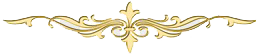 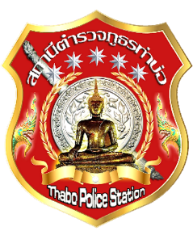 การติดตามประเมินผลตามแผนปฏิบัติราชการ การประเมินผลการดำเนินการตามแผนปฏิบัติราชการของสถานีตำรวจภูธรท่าบ่อ ประจำปีงบประมาณ พ.ศ.๒๕๖๗      กลยุทธ์แนวทางการดำเนินการเพื่อบรรลุเป้าประสงค์ตามยุทธศาสตร์สถานีตำรวจภูธรท่าบ่อ ซึ่งในแต่ละด้านจะมีแผนงาน/โครงการ/กิจกรรม มีตัวชี้วัดตามเป้าหมายผลผลิตของสถานีตำรวจภูธรท่าบ่อ ใช้เป็นเครื่องมือในการวัดความสำเร็จของแผนปฏิบัติราชการประจำปี โดยเจ้าหน้าที่แต่ละสาย เป็นผู้รับผิดชอบในแต่ละยุทธศาสตร์ จะต้องรายงานผลการดำเนินการตามแผนปฏิบัติราชการของสถานีตำรวจภูธรท่าบ่อ ตามห้วงเวลา ดังนี้.- รายงานผลการดำเนินการตามแผนปฏิบัติราชการสถานีตำรวจภูธรท่าบ่อ ประจำปีงบประมาณ พ.ศ.๒๕๖๗๑. รอบ ๖ เดือนแรก ของปีงบประมาณ พ.ศ.2567 (ตุลาคม 2566 - มีนาคม 2567) ให้ฝ่ายอำนวยการ สถานีตำรวจภูธรท่าบ่อ รวบรวมรายงานผลการดำเนินการ อย่างน้อยให้ประกอบด้วย การปฏิบัติงานของสถานีตำรวจ โครงการ/กิจกรรม รายละเอียด ระยะเวลาดำเนินการ หน่วยงานที่รับผิดชอบ พร้อมภาพกิจกรรม โดยแยกเป็นรายเดือน และเผยแพร่เป็นประจำทุกเดือน ติดตามประเมินผล สรุปในภาพรวมเสนอ ตำรวจภูธรจังหวัดหนองคาย ต่อไป 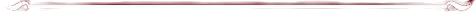 ยุทธศาสตร์เจ้าภาพ ยุทธศาสตร์เป้าหมายยุทธศาสตร์ตัวชี้วัดระดับยุทธศาสตร์เจ้าภาพตัวชี้วัด ระดับยุทธศาสตร์กิจกรรมยุทธศาสตร์ที่ ๑ เสริมสร้างความมั่นคงของสถาบันสถาบันหลักของชาติสภ.ท่าบ่อ๑.๑ ถวายความปลอดภัยพระมหากษัตริย์ พระบรมวงศานุวงศ์ ได้อย่างมีประสิทธิภาพ เป็นไปอย่างสมพระเกียรติต้องตามพระราชประสงค์ ๑.๒ คนไทยมีความจงรักภักดี ซื่อสัตย์ พร้อมธำรงรักษาไว้ซึ่งสถาบันหลักของชาติ / สนับสนุน และเสริมสร้างการดำเนินงานตามแนวทางพระราชดำริได้อย่างมีประสิทธิภาพ- ถวายความปลอดภัยอย่างสมพระเกียรติต้องตามพระราชประสงค์ ร้อยละ ๑๐๐ – ระดับความสำเร็จของการเผยแพร่และน้อมนำแนว พระราชดำริไปปฏิบัติอย่างเป็นรูปธรรมทุกฝ่าย- การถวายความปลอดภัย พระมหากษัตริย์ และพระบรมวงศานุวงศ์ -ส่งเสริมการมีส่วนร่วมในการสร้างความเข็มแข็งให้กับชุมชนยุทธศาสตร์ที่ ๒ เพิ่มประสิทธิภาพในการสร้างความปลอดภัยในชีวิต และทรัพย์สิน และการอำนวยความยุติธรรมทางอาญาสภ.ท่าบ่อ๒.๑ สังคมมีความสงบเรียบร้อย ประชาชนมี ความปลอดภัยในชีวิต และทรัพย์สิน และบังคับใช้กฎหมายอย่างเสมอภาคและเป็นธรรม ๒.๒ ประชาชนได้รับการอำนวยความยุติธรรม ทางอาญาและการบริการด้วยความสะดวก รวดเร็วเสมอภาคและเป็นธรรม- จำนวนคดีอาญาความผิดต่อชีวิต ร่างกาย เพศ และทรัพย์ ลดลง เมื่อเปรียบเทียบกับค่าเฉลี่ย ๓ ปี ย้อนหลัง ไม่น้อยกว่าร้อยละ ๕ - ความหวาดกลัวภัยอาชญากรรมของประชาชน ไม่เกินร้อยละ ๔๐ * - ความเชื่อมั่นของประชาชนต่อการปฏิบัติงาน ของเจ้าหน้าที่ตำรวจไม่น้อยกว่าร้อยละ ๘๐ * (ด้านการรักษา ความสงบเรียบร้อย ประชาชนมีความปลอดภัยในชีวิต และ ทรัพย์สิน และการบริการ) - ความเชื่อมั่นของประชาชนต่อการอำนวยความยุติธรรมทางอาญาของตำรวจ ไม่น้อยกว่าร้อยละ ๘๐ (ด้านการบริการด้วยความสะดวกรวดเร็ว เสมอภาค และเป็นธรรม) - ความเชื่อมั่นของประชาชนต่อการปฏิบัติงานของเจ้าหน้าที่ตำรวจ ไม่น้อยกว่าร้อยละ ๘๐ (ด้านอำนวยความยุติธรรม)ฝ่ายป้องกันฯ ฝ่ายสืบสวน ฝ่ายสอบสวน๑. การบังคับใช้กฎหมายและ บริการประชาชน ๒. การรักษาความปลอดภัยและ ให้บริการ แก่นักท่องเที่ยว ๑. การตรวจพิสูจน์หลักฐานและการดำเนินการด้านนิติวิทยาศาสตร์ตำรวจ ๒. การสนับสนุนการปฏิบัติด้านการสอบสวน ๓. การปฏิรูประบบงานสอบสวน และ การบังคับใช้กฎหมาย ๔.กองทุนเพื่อการสืบสวนและสอบสวนคดีอาญายุทธศาสตร์เจ้าภาพ ยุทธศาสตร์เป้าหมายยุทธศาสตร์ตัวชี้วัดระดับยุทธศาสตร์เจ้าภาพตัวชี้วัด ระดับยุทธศาสตร์กิจกรรมยุทธศาสตร์ที่ ๓ ป้องกันและแก้ไขปัญหาที่มีผลกระทบต่อความมั่นคงสภ.ท่าบ่อ๓.๑ การป้องกันและแก้ไข ปัญหาความมั่นคง และ ตรวจสอบ คัดกรอง ปราบปราม คนต่างด้าวไม่พึงปรารถนาดีขึ้น ๓.๒ การป้องกันและแก้ไข ปัญหาที่มีผลกระทบต่อความ มั่นคงในภาพรวมดีขึ้น- ผลการดำเนินงานตามตัวชี้วัดด้านการ ป้องกัน และแก้ไขปัญหาความมั่นคงบรรลุ เป้าหมาย ร้อยละ ๑๐๐ ผลการดำเนินงานตามตัวชี้วัดการป้องกันและ แก้ไขปัญหาที่มีผลกระทบต่อความมั่นคง บรรลุเป้าหมาย ร้อยละ ๑๐๐ฝ่ายป้องกันฯ ฝ่ายสืบสวน๑. การตรวจสอบคัดกรองปราบปราม คนต่างด้าวที่ไม่พึงปรารถนา ๒. การรักษาความปลอดภัยในชีวิต และทรัพย์สินของประชาชน และการรักษาความสงบเรียบร้อย ๑. การเพิ่มประสิทธิภาพการควบคุม สถานการณ์ความไม่สงบ ๒. เพิ่มประสิทธิภาพการรักษาความ ปลอดภัยในพื้นที่ ๓. เพิ่มประสิทธิภาพกำลังพลและ พัฒนาคุณภาพชีวิตของข้าราชการตำรวจ ๔. เ พิ่มประสิทธิภาพการดำเนินคดีความมั่นคงในพื้นที่ ๕. การดำเนินการด้านการข่าวที่มีผลกระทบต่อความมั่นคงของประเทศ และการรักษาความปลอดภัยบุคคลสำคัญ ๖. การบังคับใช้กฎหมายเกี่ยวกับความมั่นคง และความสงบเรียบร้อยยุทธศาสตร์เจ้าภาพ ยุทธศาสตร์เป้าหมายยุทธศาสตร์ตัวชี้วัดระดับยุทธศาสตร์เจ้าภาพตัวชี้วัด ระดับยุทธศาสตร์กิจกรรม๓.๓ การป้องกันและแก้ไข ปัญหาอาชญากรรมพิเศษดีขึ้นผลการดำเนินงานตามตัวชี้วัดด้านการป้องกันและแก้ไขปัญหาอาชญากรรมพิเศษบรรลุเป้าหมาย ร้อยละ ๑๐๐ฝ่ายป้องกันฯ ฝ่ายสืบสวน๑. การป้องกันปราบปราม อาชญากรรมคดี เฉพาะทาง ๒. การป้องกันปราบปรามและ ดำเนินคดี การกระทำความผิดค้ามนุษย์และความผิด ที่เกี่ยวข้อง ๓. เพิ่มความมั่นคงประสิทธิภาพ การปราบปรามและ ดำเนินคดีการกระทำความผิดค้ามนุษย์ และความผิดที่เกี่ยวข้อง ๔. การป้องกันปราม สืบสวนผู้ผลิตและผู้ค้ายาเสพติด ๕. การสกัดกั้น ปราบปรามการ ผลิต การค้ายาเสพติด ๖. การสร้างภูมิคุ้มกันใน กลุ่มเป้าหมายระดับโรงเรียน ประถมศึกษา และมัธยมศึกษา หรือเทียบเท่า ๗. การสืบสวนและสอบสวนการ กระทำความผิดเกี่ยวกับการทุจริต และประพฤติมิชอบในวงราชการ ๘. การปราบปรามการกระทำ ความผิดเกี่ยวกับทรัพยากรธรรมชาติ และ สิ่งแวดล้อม ๙. การป้องกันปราบปรามการ กระทำความผิดเกี่ยวกับ อาชญากรรมทางเทคโนโลยียุทธศาสตร์เจ้าภาพ ยุทธศาสตร์เป้าหมายยุทธศาสตร์ตัวชี้วัดระดับยุทธศาสตร์เจ้าภาพตัวชี้วัด ระดับยุทธศาสตร์กิจกรรมยุทธศาสตร์ที่ ๔ พัฒนาองค์กรให้ทันสมัย สู่ระบบราชการไทย ๔.๐สภ.ท่าบ่อ๔.๑ การจัดองค์กรมีความ เหมาะสม การส่งกำลังบำรุงมี ความพร้อมและเพียงพอต่อการ ปฏิบัติงาน และนำเทคโนโลยีดิจิทัลมาใช้ในหน่วยงานได้อย่างมีประสิทธิภาพ ๔.๒ ระบบการบริหารงาน ทรัพยากรบุคคล มีประสิทธิภาพ ข้าราชการตำรวจมีความเป็นมือ อาชีพภาคภูมิใจในการปฏิบัติหน้าที่ มีความรัก เชื่อมั่น และศรัทธาต่อองค์กร ๔.๓ เป็นองค์กรที่ได้รับการ ยอมรับในเรื่องความโปร่งใส- ความพึงพอใจของข้าราชการตำรวจต่อการบริหารงานของ สถานีตำรวจภูธรท่าบ่อไม่น้อยกว่าร้อยละ ๘๐ * - ระดับความสำเร็จในการพัฒนาองค์การให้ทันสมัย เปิดกว้าง มีขีดสมรรถนะสูง ไม่น้อยกว่าร้อยละ ๘๐ - ผลการพัฒนาศักยภาพองค์การเป็นระบบราชการ ๔.๐ ไม่ต่ำกว่าเป้าหมายมาตรฐาน (ร้อยละ ๗๕) (ตามเกณฑ์ที่สำนักงาน คณะกรรมการข้าราชการ พลเรือนกำหนด - ระดับความสำเร็จในการนำนวัตกรรมเทคโนโลยี ข้อมูลขนาดใหญ่ ระบบการทำงานดิจิทัลมาใช้ในการบริหารและการตัดสินใจ ไม่น้อยกว่าร้อยละ ๘๐ - ดัชนีความผูกพันของบุคลากรต่อการบริหารงาน ทรัพยากรบุคล ไม่น้อยกว่าร้อยละ ๘๐ * (๔ แนวทางตามแผนแม่บท ๒๐ แผนย่อย การสร้างและพัฒนาบุคลากรภาครัฐ) - ผลการประเมินคุณธรรมและความโปร่งใสในการดำเนินงานของหน่วยงานฯ ไม่น้อยกว่าระดับ A (๘๕.๐๐ – ๙๔.๙๙ คะแนน) - สัดส่วนข้าราชการตำรวจและเจ้าหน้าที่ที่กระทำผิดกฎหมายลดลง ร้อยละ ๒๐ทุกฝ่ายเพิ่มประสิทธิภาพในการพัฒนาองค์กร เพื่อเป็นระบบราชการไทย ๔.๐ ๑. การใช้เทคโนโลยีสารสนเทศ และ การสื่อสาร ๒. การจัดทำข้อมูลสำคัญภาครัฐ และข้อมูลเปิดรองรับการเชื่อมโยงข้อมูลในรูปแบบดิจิทัล ๑. การฝึกอบรมตำรวจ ๒. การให้บริการสุขภาพ ๓. การบริหารทรัพยากรมนุษย์ ด้านสวัสดิการ ที่พักอาศัย ๔. การพัฒนาทรัพยากรมนุษย์ด้านการศึกษา ๑. การป้องกันและปราบปรามการ ทุจริต และประพฤติมิชอบยุทธศาสตร์เจ้าภาพ ยุทธศาสตร์เป้าหมายยุทธศาสตร์ตัวชี้วัดระดับยุทธศาสตร์เจ้าภาพตัวชี้วัด ระดับยุทธศาสตร์กิจกรรม- ความเชื่อมั่นของประชาชนต่อการปฏิบัติงานของเจ้าหน้าที่ตำรวจ ไม่น้อยกว่าร้อยละ ๘๐ (ด้านความโปร่งใส) - ความเชื่อมั่นของประชาชนต่อการอำนวย ความยุติธรรมทางอาญาของตำรวจ ไม่น้อย กว่าร้อยละ ๘๐ (ด้านความโปร่งใส)แผนปฏิบัติราชการ(กิจกรรมตามงบประมาณ)(ในรอบ ๖ เดือนแรก)ตัวชี้วัดหน่วยรับผิดชอบหน่วยรับผิดชอบงบประมาณที่ใช้ในการดำเนินงานและ แหล่งที่มาของงบประมาณงบประมาณที่ใช้ในการดำเนินงานและ แหล่งที่มาของงบประมาณงบประมาณที่ใช้ในการดำเนินงานและ แหล่งที่มาของงบประมาณแผนปฏิบัติราชการ(กิจกรรมตามงบประมาณ)(ในรอบ ๖ เดือนแรก)ตัวชี้วัดหลัก/ร่วมหน่วยปฏิบัติ/ หน่วยขอรับงบวงเงินรวม (บาท)งบประมาณ แผ่นดิน(บาท)รายได้ หน่วยงานกิจกรรม : การถวายความปลอดภัย พระมหากษัตริย์และพระบรมวงศานุวงศ์- ถวายความปลอดภัยอย่างสมพระเกียรติ ต้องตามพระราชประสงค์ ร้อยละ ๑๐๐ - ฝึกอบรมนายตำรวจทำหน้าที่ถวายความปลอดภัยสภ.ท่าบ่อทุกฝ่าย---แผนปฏิบัติราชการ(กิจกรรมตามงบประมาณ)(ในรอบ ๖ เดือนแรก)ตัวชี้วัดหน่วยรับผิดชอบหน่วยรับผิดชอบงบประมาณที่ใช้ในการดำเนินงานและ แหล่งที่มาของงบประมาณงบประมาณที่ใช้ในการดำเนินงานและ แหล่งที่มาของงบประมาณงบประมาณที่ใช้ในการดำเนินงานและ แหล่งที่มาของงบประมาณแผนปฏิบัติราชการ(กิจกรรมตามงบประมาณ)(ในรอบ ๖ เดือนแรก)ตัวชี้วัดหลัก/ร่วมหน่วยปฏิบัติ/ หน่วยขอรับงบวงเงินรวม (บาท)งบประมาณ แผ่นดิน(บาท)รายได้ หน่วยงานกิจกรรม : ส่งเสริมการมีส่วนร่วมในการสร้างความเข็มแข็งให้กับชุมชน- การปลูกฝังจิตสำนึกจิตอาสาและการ เผยแพร่ ความรู้ตามโครงการจิตอาสา พระราชทาน ตามแนวพระราชดำริ จำนวน (๒๐๐ คน)สภ.ท่าบ่อป้องกันฯตชส.---แผนปฏิบัติราชการ(กิจกรรมตามงบประมาณ)(ในรอบ ๖ เดือนแรก)ตัวชี้วัดหน่วยรับผิดชอบหน่วยรับผิดชอบงบประมาณที่ใช้ในการดำเนินงานและ แหล่งที่มาของงบประมาณงบประมาณที่ใช้ในการดำเนินงานและ แหล่งที่มาของงบประมาณงบประมาณที่ใช้ในการดำเนินงานและ แหล่งที่มาของงบประมาณแผนปฏิบัติราชการ(กิจกรรมตามงบประมาณ)(ในรอบ ๖ เดือนแรก)ตัวชี้วัดหลัก/ร่วมหน่วยปฏิบัติ/ หน่วยขอรับงบวงเงินรวม (บาท)งบประมาณ แผ่นดิน(บาท)รายได้ หน่วยงาน๑. ความเชื่อมั่นของประชาชนต่อการ ให้บริการและ ระงับเหตุของสายตรวจ ไม่น้อยกว่าร้อยละ ๘๐ * ๒. จับกุมการกระทำความผิดคดี ความผิดที่รัฐเป็นผู้เสียหาย(กลุ่มคดีที่ ๔) เพิ่มขึ้นไม่น้อยกว่า ร้อยละ ๑๕ เมื่อ เทียบกับปีที่ผ่านมาบริการประชาชน ๓. กลุ่มความผิดเกี่ยวกับทรัพย์ ไม่เกิน ๘๕.๘๓ คดี/ประชากรหนึ่งแสนคน ๔. กลุ่มความผิดเกี่ยวกับชีวิต ร่างกาย และเพศ ไม่เกิน ๒๙.๓๙ คดี/ประชากร หนึ่งแสนคน ๕. ความเชื่อมั่นของประชาชนในการ ให้บริการบนสถานีตำรวจ (จราจร จิต อาสาพัฒนา สายตรวจ) จากเจ้าหน้าที่ ตำรวจ ไม่น้อยกว่าร้อยละ๘๐ *สภ.ท่าบ่อป้องกันฯทุกฝ่าย---แผนปฏิบัติราชการ(กิจกรรมตามงบประมาณ)(ในรอบ ๖ เดือนแรก)ตัวชี้วัดหน่วยรับผิดชอบหน่วยรับผิดชอบงบประมาณที่ใช้ในการดำเนินงานและ แหล่งที่มาของงบประมาณงบประมาณที่ใช้ในการดำเนินงานและ แหล่งที่มาของงบประมาณงบประมาณที่ใช้ในการดำเนินงานและ แหล่งที่มาของงบประมาณแผนปฏิบัติราชการ(กิจกรรมตามงบประมาณ)(ในรอบ ๖ เดือนแรก)ตัวชี้วัดหลัก/ร่วมหน่วยปฏิบัติ/ หน่วยขอรับงบวงเงินรวม (บาท)งบประมาณ แผ่นดิน(บาท)รายได้ หน่วยงานกิจกรรม : การรักษาความปลอดภัย และให้บริการ แก่นักท่องเที่ยว๑. การควบคุมคดีเกี่ยวกับความ ปลอดภัยในชีวิต และ ทรัพย์สินที่เกิดขึ้นกับนักท่องเที่ยวชาวต่างชาติ ไม่เกิน ๕ คดี/ นักท่องเที่ยวหนึ่งแสนคน ๒. ระดับความสำเร็จในการช่วยเหลือ นักท่องเที่ยวที่ติดต่อขอรับบริการ ไม่น้อยกว่าร้อยละ ๘๐สภ.ท่าบ่อป้องกันฯฝ่ายป้องกันฯ---แผนปฏิบัติราชการ(กิจกรรมตามงบประมาณ)(ในรอบ ๖ เดือนแรก)ตัวชี้วัดหน่วยรับผิดชอบหน่วยรับผิดชอบงบประมาณที่ใช้ในการดำเนินงานและ แหล่งที่มาของงบประมาณงบประมาณที่ใช้ในการดำเนินงานและ แหล่งที่มาของงบประมาณงบประมาณที่ใช้ในการดำเนินงานและ แหล่งที่มาของงบประมาณแผนปฏิบัติราชการ(กิจกรรมตามงบประมาณ)(ในรอบ ๖ เดือนแรก)ตัวชี้วัดหลัก/ร่วมหน่วยปฏิบัติ/ หน่วยขอรับงบวงเงินรวม (บาท)งบประมาณ แผ่นดิน(บาท)รายได้ หน่วยงานกิจกรรม : การสนับสนุน การปฏิบัติด้านการสอบสวน กิจกรรม : การปฏิรูประบบงานสอบสวนและการ บังคับใช้กฎหมาย - กองทุนเพื่อการสืบสวนและ สอบสวน๑. พนักงานสอบสวนที่เข้ารับการฝึกอบรมมีความรู้ผ่านไม่น้อยกว่าร้อยละ ๗๕ ๒. จำนวนผู้เข้ารับการฝึกอบรมที่ผ่านเกณฑ์การฝึกอบรมเพื่อเพิ่มประสิทธิภาพการทำงานด้านการสอบสวน ไม่น้อยกว่าร้อยละ เกณฑ์ที่กำหนด ๘๐ การรับแจ้งความร้องทุกข์ต่างท้องที่ ๑. จำนวนระบบเทคโนโลยีสารสนเทศฯ ที่ ได้รับการจัดทำแล้วเสร็จ ไม่น้อยกว่า ๑ ระบบ ๒. ความพึงพอใจของประชาชนในการรับ แจ้งความร้องทุกข์ต่างท้องที่ ไม่น้อยกว่า ร้อยละ ๘๐ * การบันทึกภาพและเสียงในการตรวจค้น จับกุม และการสอบปากคำในการ สอบสวน ๑. ความพึงพอใจของผู้เสียหาย พยาน ผู้ต้องหา ต่อการดำเนินมาตรการคุ้มครอง สิทธิตามหลักสิทธิมนุษยชนในกระบวนการ ยุติธรรมของตำรวจ ไม่น้อยกว่าร้อยละ ๘๐ * ๒. จำนวนเรื่องร้องเรียนของผู้เสียหาย พยาน ผู้ต้องหา ต่อการได้รับการปฏิบัติที่ไม่เหมาะสม ตามหลักสิทธิมนุษยชนของ เจ้าหน้าที่ตำรวจ ไม่เกินร้อยละ ๒๐ ของ จำนวนเรื่องร้องเรียน๓. จับกุมผู้ต้องหาตามหมายจับค้างเก่า ได้ ไม่น้อยกว่าร้อยละ ๒๔สภ.ท่าบ่อป้องกันฯฝ่ายสอบสวน---แผนปฏิบัติราชการ(กิจกรรมตามงบประมาณ)(ในรอบ ๖ เดือนแรก)ตัวชี้วัดหน่วยรับผิดชอบหน่วยรับผิดชอบงบประมาณที่ใช้ในการดำเนินงานและ แหล่งที่มาของงบประมาณงบประมาณที่ใช้ในการดำเนินงานและ แหล่งที่มาของงบประมาณงบประมาณที่ใช้ในการดำเนินงานและ แหล่งที่มาของงบประมาณแผนปฏิบัติราชการ(กิจกรรมตามงบประมาณ)(ในรอบ ๖ เดือนแรก)ตัวชี้วัดหลัก/ร่วมหน่วยปฏิบัติ/ หน่วยขอรับงบวงเงินรวม (บาท)งบประมาณ แผ่นดิน(บาท)รายได้ หน่วยงาน- กองทุนเพื่อการสืบสวนและ สอบสวนคดีอาญา๑.ความพึงพอใจของเจ้าหน้าที่ตำรวจที่ ปฏิบัติงานด้านสืบสวนสอบสวนต่อการดำเนินงานของกองทุนฯ ไม่น้อยกว่าร้อยละ ๘๐* ๒. ร้อยละเฉลี่ยผลการปฏิบัติงานจาก การใช้เงินกองทุนฯ ต่อจำนวนครั้งที่ใช้เงินกองทุนฯ ๒.๑ จำนวนคดีที่ทราบตัวคนร้าย/และ หรือออกหมายจับ ไม่น้อยกว่าร้อยละ ๙๒.๓๓ ๒.๒ ผลการจับกุมตามหมายจับ ไม่น้อย กว่า ๓๕.๙๗สภ.ท่าบ่อฝ่ายสอบสวน---แผนปฏิบัติราชการ(กิจกรรมตามงบประมาณ)(ในรอบ ๖ เดือนแรก)ตัวชี้วัดหน่วยรับผิดชอบหน่วยรับผิดชอบงบประมาณที่ใช้ในการดำเนินงานและ แหล่งที่มาของงบประมาณงบประมาณที่ใช้ในการดำเนินงานและ แหล่งที่มาของงบประมาณงบประมาณที่ใช้ในการดำเนินงานและ แหล่งที่มาของงบประมาณแผนปฏิบัติราชการ(กิจกรรมตามงบประมาณ)(ในรอบ ๖ เดือนแรก)ตัวชี้วัดหลัก/ร่วมหน่วยปฏิบัติ/ หน่วยขอรับงบวงเงินรวม (บาท)งบประมาณ แผ่นดิน(บาท)รายได้ หน่วยงานกิจกรรม : การบังคับใช้กฏหมาย เกี่ยวกับ ความมั่นคงและความสงบ เรียบร้อย กิจกรรม : การดำเนินการด้านการ ข่าวที่มีผลกระทบต่อความมั่นคงของ ประเทศ และการรักษาความ ปลอดภัยบุคคลสำคัญ- จัดหาเครื่องมือ อุปกรณ์ ควบคุมฝูงชน ในการชุมนุมสาธารณะ ไม่น้อยกว่า ๑ รายการ - การรักษาความปลอดภัยของบุคคล และสถานที่ ที่นำมาใช้ประโยชน์ ไม่น้อยกว่า ๒๐๐ เรื่องสภ.ท่าบ่อทุกฝ่าย---แผนปฏิบัติราชการ(กิจกรรมตามงบประมาณ)(ในรอบ ๖ เดือนแรก)ตัวชี้วัดหน่วยรับผิดชอบหน่วยรับผิดชอบงบประมาณที่ใช้ในการดำเนินงานและ แหล่งที่มาของงบประมาณงบประมาณที่ใช้ในการดำเนินงานและ แหล่งที่มาของงบประมาณงบประมาณที่ใช้ในการดำเนินงานและ แหล่งที่มาของงบประมาณแผนปฏิบัติราชการ(กิจกรรมตามงบประมาณ)(ในรอบ ๖ เดือนแรก)ตัวชี้วัดหลัก/ร่วมหน่วยปฏิบัติ/ หน่วยขอรับงบวงเงินรวม (บาท)งบประมาณ แผ่นดิน(บาท)รายได้ หน่วยงานกิจกรรม : การป้องกัน ปราบปราม สืบสวนผู้ผลิต และผู้ค้ายาเสพติด กิจกรรม : การสกัดกั้น ปราบปราม การ ผลิต การค้ายาเสพติด กิจกรรม : การสร้างภูมิคุ้มกันในกลุ่มเป้าหมาย ระดับโรงเรียนประถมศึกษา และมัธยมศึกษา หรือเทียบเท่า๑. สัดส่วนการจับกุมยาเสพติด ภายในประเทศโดยการสกัดกั้นได้ไม่น้อยกว่า ร้อยละ ๗๕ ๒. ความเชื่อมั่นของประชาชนต่อการ ดำเนินงานป้องกันและปราบปรามยาเสพ ติดของเจ้าหน้าที่ ตำรวจไม่น้อยกว่า ร้อย ละ ๘๐ ๓. ขยายผลเครือข่ายยาเสพติดหรือ ตรวจสอบทรัพย์สินคดียาเสพติด ไม่น้อย กว่า ร้อยละ ๕๐ ของคดียาเสพติดราย สำคัญ - ร้อยละ ๗๕ ของการสกัดกั้นปริมาณยา เสพติดเปรียบเทียบกับปริมาณยาเสพติดที่ จับกุมทั้ง ประเทศ ๑. จำนวนประชากรวัยเสี่ยงสูงได้รับการ สร้าง ภูมิคุ้มกันป้องกันยาเสพติด จำนวน ๑๕,๐๐๐.- ราย ๒. โรงเรียนมัธยมศึกษาเข้าร่วมโครงการ ตำรวจประสานโรงเรียน (๑ ตำรวจ ๑ โรงเรียน) จำนวน ๒ โรงเรียนสภ.ท่าบ่อสืบสวน---แผนปฏิบัติราชการ(กิจกรรมตามงบประมาณ)(ในรอบ ๖ เดือนแรก)ตัวชี้วัดหน่วยรับผิดชอบหน่วยรับผิดชอบงบประมาณที่ใช้ในการดำเนินงานและ แหล่งที่มาของงบประมาณงบประมาณที่ใช้ในการดำเนินงานและ แหล่งที่มาของงบประมาณงบประมาณที่ใช้ในการดำเนินงานและ แหล่งที่มาของงบประมาณแผนปฏิบัติราชการ(กิจกรรมตามงบประมาณ)(ในรอบ ๖ เดือนแรก)ตัวชี้วัดหลัก/ร่วมหน่วยปฏิบัติ/ หน่วยขอรับงบวงเงินรวม (บาท)งบประมาณ แผ่นดิน(บาท)รายได้ หน่วยงานกิจกรรม : การป้องกันปราบปรามการกระทำ ความผิดเกี่ยวกับอาชญากรรมทางเทคโนโลยี๑. ประชาชนมีความหวาดกลัวภัยอาชญากรรมทางเทคโนโลยีไม่เกินร้อยละ ๔๐ * ๒. ความเชื่อมั่นของประชาชนต่อ ประสิทธิภาพการทำงานด้านการป้องกัน ปราบปรามอาชญากรรมทางเทคโนโลยีไม่ น้อยกว่าร้อยละ ๘๐ * ๓. จำนวนคดีอาชญากรรมทางเทคโนโลยีที่ สำคัญ ที่พนักงานอัยการสั่งฟ้องไม่น้อยกว่า ร้อยละ ๗๐ ของสำนวนคดีที่จับกุมได้ ๔. ผลการจับกุมอาชญากรรมทาง เทคโนโลยี ที่สำคัญไม่น้อยกว่าร้อยละ ๕๐ ของคดีที่ บช.สอท. รับแจ้งทั้งหมดใน ปีงบประมาณสภ.ท่าบ่อสืบสวน---แผนปฏิบัติราชการ(กิจกรรมตามงบประมาณ)(ในรอบ ๖ เดือนแรก)ตัวชี้วัดหน่วยรับผิดชอบหน่วยรับผิดชอบงบประมาณที่ใช้ในการดำเนินงานและ แหล่งที่มาของงบประมาณงบประมาณที่ใช้ในการดำเนินงานและ แหล่งที่มาของงบประมาณงบประมาณที่ใช้ในการดำเนินงานและ แหล่งที่มาของงบประมาณแผนปฏิบัติราชการ(กิจกรรมตามงบประมาณ)(ในรอบ ๖ เดือนแรก)ตัวชี้วัดหลัก/ร่วมหน่วยปฏิบัติ/ หน่วยขอรับงบวงเงินรวม (บาท)งบประมาณ แผ่นดิน(บาท)รายได้ หน่วยงานกิจกรรม : เพิ่มประสิทธิภาพในการ พัฒนาองค์กร เพื่อเป็นระบบราชการ ไทย ๔.๐- ผลการพัฒนาศักยภาพองค์การเป็นระบบ ราชการ ๔.๐ ไม่ต่ำกว่าเป้าหมายมาตรฐาน (ร้อยละ ๗๕) (ตามเกณฑ์ ที่สำนักงานคณะกรรมการข้าราชการพลเรือนกำหนด)สภ.ท่าบ่อทุกฝ่าย---แผนปฏิบัติราชการ(กิจกรรมตามงบประมาณ)(ในรอบ ๖ เดือนแรก)ตัวชี้วัดหน่วยรับผิดชอบหน่วยรับผิดชอบงบประมาณที่ใช้ในการดำเนินงานและ แหล่งที่มาของงบประมาณงบประมาณที่ใช้ในการดำเนินงานและ แหล่งที่มาของงบประมาณงบประมาณที่ใช้ในการดำเนินงานและ แหล่งที่มาของงบประมาณแผนปฏิบัติราชการ(กิจกรรมตามงบประมาณ)(ในรอบ ๖ เดือนแรก)ตัวชี้วัดหลัก/ร่วมหน่วยปฏิบัติ/ หน่วยขอรับงบวงเงินรวม (บาท)งบประมาณ แผ่นดิน(บาท)รายได้ หน่วยงานกิจกรรม : การให้บริการสุขภาพ กิจกรรม : การบริหารทรัพยากรมนุษย์ด้าน สวัสดิการที่พักอาศัย- จำนวนข้าราชการตำรวจ ได้รับการตรวจ สุขภาพประจำปี ไม่น้อยกว่าร้อยละ ๘๐ - จำนวนข้าราชการตำรวจได้รับจัดสรร ห้องพักไม่น้อยกว่า ร้อยละ ๙๐สภ.ท่าบ่อทุกฝ่ายอำนวยการ---แผนปฏิบัติราชการ(กิจกรรมตามงบประมาณ)(ในรอบ ๖ เดือนแรก)ตัวชี้วัดหน่วยรับผิดชอบหน่วยรับผิดชอบงบประมาณที่ใช้ในการดำเนินงานและ แหล่งที่มาของงบประมาณงบประมาณที่ใช้ในการดำเนินงานและ แหล่งที่มาของงบประมาณงบประมาณที่ใช้ในการดำเนินงานและ แหล่งที่มาของงบประมาณแผนปฏิบัติราชการ(กิจกรรมตามงบประมาณ)(ในรอบ ๖ เดือนแรก)ตัวชี้วัดหลัก/ร่วมหน่วยปฏิบัติ/ หน่วยขอรับงบวงเงินรวม (บาท)งบประมาณ แผ่นดิน(บาท)รายได้ หน่วยงานกิจกรรม : การป้องกันและปราบปรามการทุจริต และประพฤติมิชอบ๑. ผลการประเมินคุณธรรมและความ โปร่งใส ในการดำเนินงานของหน่วยงาน ภาครัฐ ไม่น้อยกว่าระดับ A(๘๕.๐๐- ๙๔.๙๙) - จำนวนเรื่องการดำเนินการทางวินัยที่ สำนักงานตำรวจแห่งชาติสั่งการได้รับการ ตรวจเร่งรัดแล้วเสร็จ ไม่น้อยกว่า ร้อยละ ๕๐ - จำนวนข้าราชการตำรวจที่บกพร่องใน การปฏิบัติหน้าที่ ได้รับการลงโทษทางวินัย ร้อยละ ๑๐๐ - จำนวนข้าราชการตำรวจที่กระทำผิดฐาน ทุจริต และประพฤติมิชอบ ได้รับการ ลงโทษทางวินัย ร้อยละ ๑๐๐ - จำนวนข้าราชการตำรวจผู้ปฏิบัติหน้าที่ งานสอบสวนงาน สืบสวน งานป้องกัน ปราบปรามที่บกพร่องในการปฏิบัติ หน้าที่ ได้รับการลงโทษทางวินัย ร้อยละ ๑๐๐สภ.ท่าบ่อทุกฝ่ายอำนวยการ---